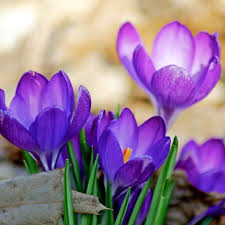 Мастер-класс  «Подарки весны»для родителей и детей ( техника свит-дизайн)Воспитатель МБДОУ ЦРР № 5	Неживая И.В.  2016 гЦель мастер-класса для родителей: познакомить с техникой свит-дизайн; развивать художественный вкус; развивать чувство удовлетворенности от совместного выполненного творческого заданияЗадачи для детей:Образовательные :  уточнить представления о первых цветах весны, вызвать интерес к окружающему миру; учить выбирать  изобразительный  материал в зависимости от передаваемого образа, создавать  коллективную композицию на основе свит-дизайна.Развивающие:  развивать речь детей, активизировать внимание и память, мелкую моторику, развитие творческого воображенияВоспитательные: воспитывать бережное  отношение к природе,  эстетический вкус и аккуратность в выполнении работы,Ход мастер-классаВоспитатель загадывает детям загадку, предлагает ответить на вопросы:
Тает снежок,
Ожил лужок,
День прибывает,
  Когда это бывает? (Весной)
- Правильно весной, молодцы!
 - А что изменилось с приходом весны? (На улице стало теплее, снег тает, появляются проталины) 
- Ребята, сегодня в этот прекрасный весенний день поговорим о цветах.  И не просто цветах, а первоцветах.
- Первоцветы – это цветы, которые первыми расцветают после зимы первыми в лесах и на лугах. Это первые весенние цветы. Каждый цветок удивителен своей красотой, а так же восхищает нас своим тонким ароматом. Какие первоцветы вы знаете?

- Но ,к сожалению, жизнь первоцветов недолговечна. Нам хочется наслаждаться этими прекрасными цветочками не только несколько недель, а продлить это время .Чтобы всем было приятно и радостно смотреть на весенние цветы и любоваться ими, я предлагаю сегодня вам вместе с родителями  сделать коллективную композицию «Подарки весны»  с помощью свит- дизайна . Сам стиль дизайна получил название Свит (что в переводе в анг. означает сладкий, сладость) дизайн, так и закрепил свое название в мире и по сей день. Его основной принцип -принцип изготовления цветов из конфет – сладости крепятся на палочки для барбекю или зубочистки, а потом украшаются. Затем из этих цветов на палочках выполняется букет, который украшается пленкой, декоративной бумагой и другими материалами для флористики.А в России прототипом букетов из конфет можно считать леденцы на палочке. Леденцовая формовая карамель "Петушок на палочке" — бренд, который был востребован детьми на протяжении столетий. Это был абсолютно натуральный продукт, при его изготовлении не использовались искусственные добавки, красители. О том, кто изготовил первого "петушка" неизвестно.
Сладости на палочке однажды привели к идее оформления букетов из конфет, однако на реализацию идеи требовалось время и конечно же технологии. В итоге в 1990-х годах эту идею подхватили и реализовали во Франции и Италии, а с 2000-х годов свит-дизайн распространился в США. И только после этого свит-дизайн дошёл до нас. Так же как и в Америке, идеи свит-дизайна распространялись прежде всего через сеть Интернет и исключительно у мастеров, выполняющих свои работы вручную.   Человек, который делает сладкие композиции, должен обладать прежде всего внимательностью, вежливостью, аккуратностью, креативностью и, конечно же, ответственностью. Для работы нам понадобится:Корзина с пенопластомПроволокаКонфетыКлейСкотчНожницыГофрированная бумага Для изготовления крокусов нам понадобится бумага желтого, фиолетового и зеленого цвета.Бутон: берем полоску гофры желтого цвета (6*7 см). Складываем пополам и делаем надрезы на 1/3 длины (тычинки), немного закручиваем края. Заготовку вытягиваем в середине, вкладываем конфетку, натягиваем вокруг конфетки и вставляем проволоку, прижимая внизу, фиксируем скотчем.   Лепестки: берем полоски гофры сиреневого цвета (2,5 * 7 см) – 6 штук. Каждый прямоугольник складываем пополам, снизу обрезаем уголочек, а сверху закругляем ( немного заострить). Растягиваем гофру посередине и каждый1 лепесточек приклеиваем к желтому бутону ( нераскрытый – 3 лепестка, раскрытый – добавить еще 3 лепестка).Листочки: берем 2 отрезка (2*5 см) зеленого цвета. Складываем пополам, вырезаем по форме листик. Немного расправляем.Берем цветок и начинаем  перематывать, приматывая листочки. Обматываем до конца проволоки.Для изготовления подснежников нам понадобится гофрированная бумага белого, светло-зеленого цвета.Бутон: берем отрезок светло-зеленого цвета (7*7см). Немного растягиваем края, а середину растягиваем. Вкладываем конфетку(Для подснежников выбираем небольшие конфеты округлой формы. Отлично подойдет, для изготовления подснежников, фундук в шоколаде), перекручиваем и перевязываем ниткой. Расширяем кончик на заготовке цветка. Вставляем проволоку, слегка загнутую, не протыкая конфетку, стягиваем скотчем и бумагу и проволоку.Лепестки: Затем из белой гофрированной бумаги нарезаем прямоугольники длиной в 3 полосы гофры и шириной 2 см.(2*70 см) Из каждого прямоугольника получается один лепесток. Перекручиваем прямоугольник посередине на 180 градусов и сгибаем по линии кручения. Накладываем один лепесток под другой. Далее придаем лепестку выпуклую форму, растягивая его пальцами. Придерживая лепестки, фиксируем ниткой, обрезаем лишнее.Листочки: Из зеленой гофры вырезаем тонкие листья. Эти листочки тоже крепим к проволоке скотчем.А теперь приступаем к работе!!! Проявите свое творчество!! ( под музыкальное сопровождение)- А теперь давайте оформим нашу весеннюю композицию «Подарки весны»Я думаю, теперь мы будем еще долгое время любоваться весенними цветами. А вам мне хочется пожелать попробовать  силы в этом невероятно красивом и «сладком» деле. И может вам удастся придумать свою особую уникальную технику.Конечно же творческих успехов, полета фантазий и много ярких идей!